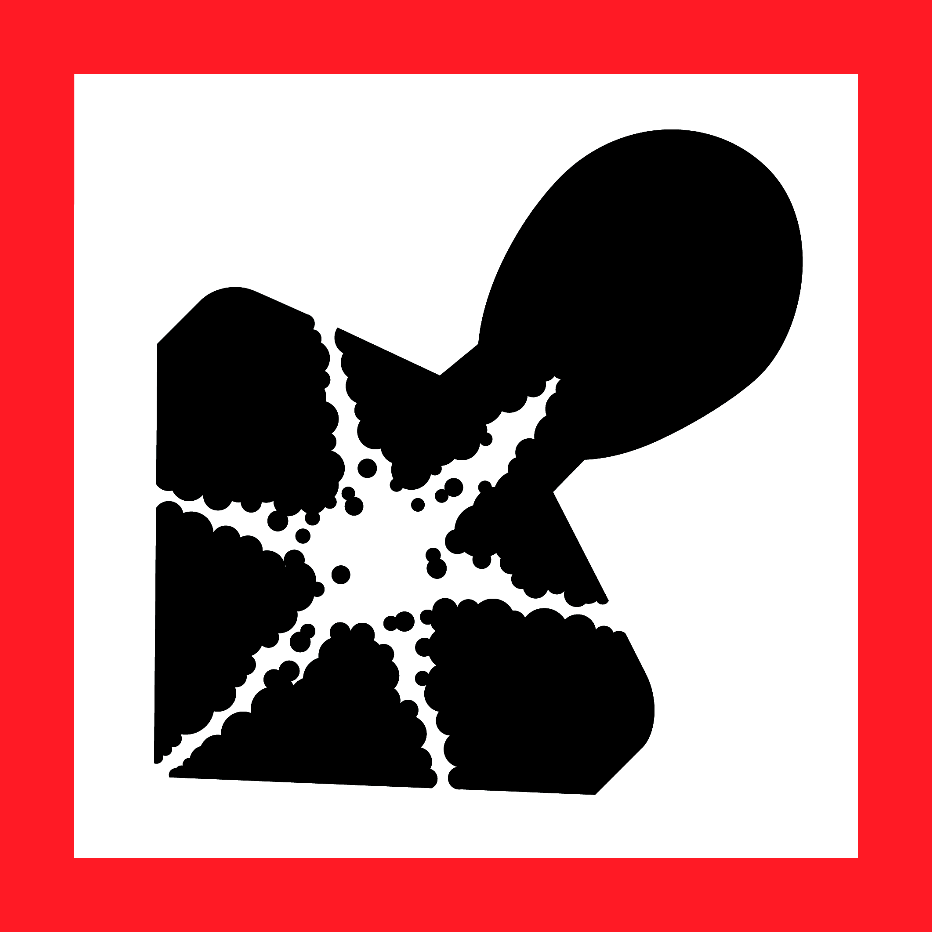 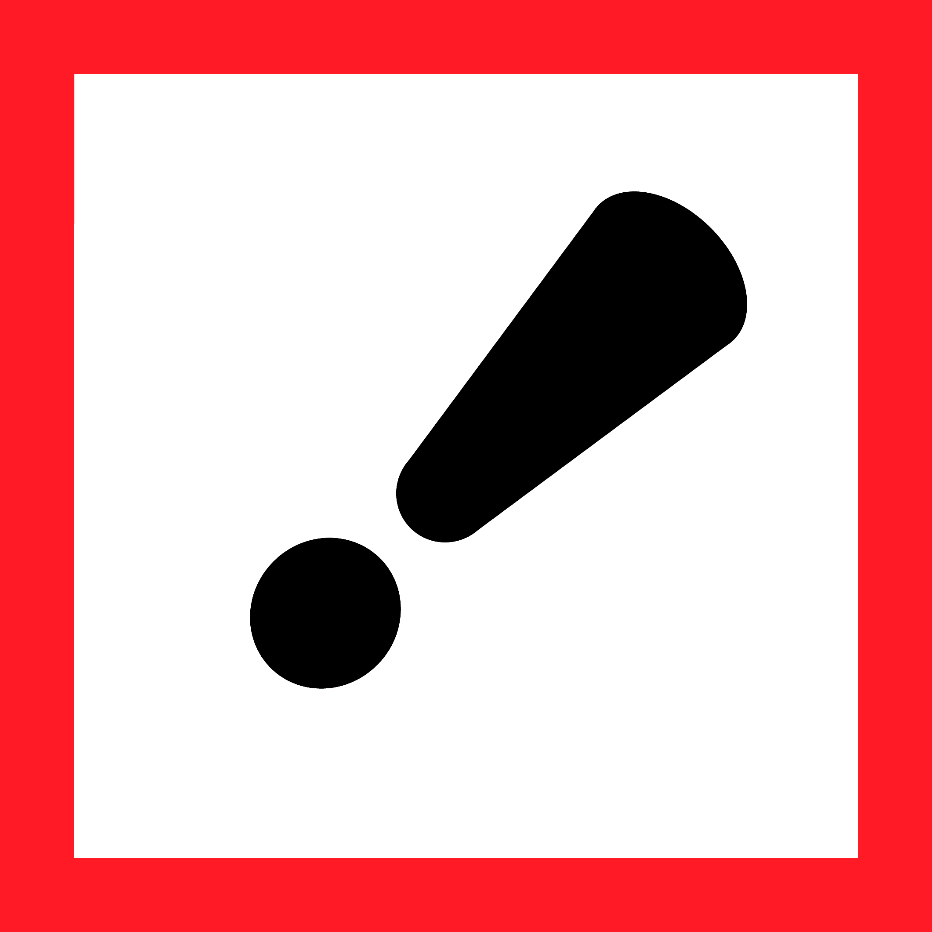 HAZARD STATEMENTS:Causes skin irritation. Causes serious eye irritation. May cause respiratory irritation. May cause drowsiness or dizziness. Suspected of causing cancer. May cause damage to organs (Liver, Blood) through prolonged or repeated exposure if swallowed. May cause damage to organs (Central nervous system) through prolonged or repeated exposure if inhaled.PRECAUTIONARY STATEMENTS:Obtain special instructions before use. Do not handle until all safety precautions have been read and understood. Do not breathe dust/ fume/ gas/ mist/ vapors/ spray. Wash skin thoroughly after handling. Use only outdoors or in a well-ventilated area. Wear protective gloves/ eye protection/ face protection. Take off contaminated clothing and wash before reuse. Store in a well-ventilated place. Keep container tightly closed. Store locked up. Dispose of contents/ container to an approved waste disposal plant.IF ON SKIN: Wash with plenty of soap and water.IF INHALED: Remove victim to fresh air and Keep at rest in a position comfortable for breathing. Call a POISON CENTER or doctor/physician if you feel unwell.IF IN EYES: Rinse cautiously with water for several minutes. Remove contact lenses, if present and easy to do. Continue rinsing. IF exposed or concerned: Get medical advice/attention.IF skin irritation occurs: Get medical advice/attention.IF eye irritation persists: Get medical advice/attention.Supplier Identification & Emergency Phone#:See the Safety Data Sheet for more information.HAZARD STATEMENTS:Causes skin irritation. Causes serious eye irritation. May cause respiratory irritation. May cause drowsiness or dizziness. Suspected of causing cancer. May cause damage to organs (Liver, Blood) through prolonged or repeated exposure if swallowed. May cause damage to organs (Central nervous system) through prolonged or repeated exposure if inhaled.PRECAUTIONARY STATEMENTS:Obtain special instructions before use. Do not handle until all safety precautions have been read and understood. Do not breathe dust/ fume/ gas/ mist/ vapors/ spray. Wash skin thoroughly after handling. Use only outdoors or in a well-ventilated area. Wear protective gloves/ eye protection/ face protection. Take off contaminated clothing and wash before reuse. Store in a well-ventilated place. Keep container tightly closed. Store locked up. Dispose of contents/ container to an approved waste disposal plant.IF ON SKIN: Wash with plenty of soap and water.IF INHALED: Remove victim to fresh air and Keep at rest in a position comfortable for breathing. Call a POISON CENTER or doctor/physician if you feel unwell.IF IN EYES: Rinse cautiously with water for several minutes. Remove contact lenses, if present and easy to do. Continue rinsing. IF exposed or concerned: Get medical advice/attention.IF skin irritation occurs: Get medical advice/attention.IF eye irritation persists: Get medical advice/attention.Supplier Identification & Emergency Phone#:See the Safety Data Sheet for more information.HAZARD STATEMENTS:Causes skin irritation. Causes serious eye irritation. May cause respiratory irritation. May cause drowsiness or dizziness. Suspected of causing cancer. May cause damage to organs (Liver, Blood) through prolonged or repeated exposure if swallowed. May cause damage to organs (Central nervous system) through prolonged or repeated exposure if inhaled.PRECAUTIONARY STATEMENTS:Obtain special instructions before use. Do not handle until all safety precautions have been read and understood. Do not breathe dust/ fume/ gas/ mist/ vapors/ spray. Wash skin thoroughly after handling. Use only outdoors or in a well-ventilated area. Wear protective gloves/ eye protection/ face protection. Take off contaminated clothing and wash before reuse. Store in a well-ventilated place. Keep container tightly closed. Store locked up. Dispose of contents/ container to an approved waste disposal plant.IF ON SKIN: Wash with plenty of soap and water.IF INHALED: Remove victim to fresh air and Keep at rest in a position comfortable for breathing. Call a POISON CENTER or doctor/physician if you feel unwell.IF IN EYES: Rinse cautiously with water for several minutes. Remove contact lenses, if present and easy to do. Continue rinsing. IF exposed or concerned: Get medical advice/attention.IF skin irritation occurs: Get medical advice/attention.IF eye irritation persists: Get medical advice/attention.Supplier Identification & Emergency Phone#:See the Safety Data Sheet for more information.HAZARD STATEMENTS:Causes skin irritation. Causes serious eye irritation. May cause respiratory irritation. May cause drowsiness or dizziness. Suspected of causing cancer. May cause damage to organs (Liver, Blood) through prolonged or repeated exposure if swallowed. May cause damage to organs (Central nervous system) through prolonged or repeated exposure if inhaled.PRECAUTIONARY STATEMENTS:Obtain special instructions before use. Do not handle until all safety precautions have been read and understood. Do not breathe dust/ fume/ gas/ mist/ vapors/ spray. Wash skin thoroughly after handling. Use only outdoors or in a well-ventilated area. Wear protective gloves/ eye protection/ face protection. Take off contaminated clothing and wash before reuse. Store in a well-ventilated place. Keep container tightly closed. Store locked up. Dispose of contents/ container to an approved waste disposal plant.IF ON SKIN: Wash with plenty of soap and water.IF INHALED: Remove victim to fresh air and Keep at rest in a position comfortable for breathing. Call a POISON CENTER or doctor/physician if you feel unwell.IF IN EYES: Rinse cautiously with water for several minutes. Remove contact lenses, if present and easy to do. Continue rinsing. IF exposed or concerned: Get medical advice/attention.IF skin irritation occurs: Get medical advice/attention.IF eye irritation persists: Get medical advice/attention.Supplier Identification & Emergency Phone#:See the Safety Data Sheet for more information.